Application for Membership of the Sussex Ornithological Society Registered Charity 256936Please complete and send to:The Hon. Membership Secretary, Lorrimer, Main Road, Icklesham, Winchelsea, TN36 4BS.Please enclose a cheque to "The Sussex Ornithological Society" or if paying by Standing Order please make your first payment by cheque or Bank transfer to Barclays sort code 20-12-75 account 50660663. Please do not send these forms to your bank.Cheque for £……………  enclosed/Bank transfer of £……………. madeCurrent rates are: (please tick appropriate box)        Ordinary member	  £ 14.00 paJoint/family ordinary membership	  £ 17.00 paStudent membership (please give details)       £ 4.50 paAge 20 and under	  £ 4.50 paLife membership	  £ 200Joint life membership	  £ 250Title (Mr/Mrs/Ms etc)  	 Full name  	 Joint member name  	 Address   	Postcode 	Tel.	 Email		 Date of birth (if under 21)  		I would like the Sussex Ornithological Society to treat all subscriptions and donations I make from the date of this declaration as Gift Aid.I confirm I have paid or will pay an amount of Income Tax and/or Capital Gains Tax for each tax year (6 April to 5 April) that is at least equal to the amount of tax that all the charities or Community Amateur Sports Clubs (CASCs) that I donate to will reclaim on my gifts for that tax year. I understand that other taxes such as VAT and Council Tax do not qualify. I understand the charity will reclaim 25p of tax on every £1 that I give.Signature 	Date  	Please notify the Treasurer of the Sussex Ornithological Society (treasurer@sos.org.uk) if you:Want to cancel this declarationChange your name or home addressNo longer pay sufficient tax on your income and/or capital gains.If you pay Income Tax at the higher or additional rate and want to receive the additional tax relief due to you, you must include all your Gift Aid donations on your Self Assessment tax return or ask HM Revenue and Customs to adjust your tax code.I would like to gift a membership to someone else.We will advise the member of your gift. Please fill out their details above and your name below.Your full name  		 Please send the annual renewal request to  Myself	 The MemberStanding Order
IMPORTANT:PLEASE MAKE YOUR INITIAL PAYMENT BY CHEQUE OR BANK TRANSFER Then complete the form below ticking the appropriate box and filling out the details required and return with your application form and cheque (if applicable)
Name of bank ________________________________  Branch _______________________Branch address _____________________________________________________________                                                                                        Postcode __________________________________________________________________Date ______________________________________________________________________
Please pay the sum of £ ____ to the Sussex Ornithological Society, Account No 50660663 Barclays Sort Code 20-12-75 on the 2nd January each year until further notice from me/us in writing. Please quote my/our full name(s) as a reference.Signature ___________________________________________________________________Name ______________________________________________________________________Date _______________________________________________________________________Address ____________________________________________________________________Postcode ___________________________________________________________________Account name _______________________________________________________________Account number ______________________Sort code ____ /_____ /______
Receiving account details: BarclaysBranch: North Street, Brighton, BN1 1SF Sort code: 20-12-75 Account no: 50660663 Account: Sussex Ornithological SocietyPlease send this form with your application to: The Hon. Membership Secretary, Lorrimer, Main Road, Icklesham, Winchelsea, TN36 4BS. Please do not send these forms to your bank Note: Standing Order forms received in respect of new memberships starting on or after 1st November will not be sent to your Bank until after 2nd January the following year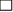 I use internet banking and have set up a standing order from my account to the Sussex Ornithological Society account (details below) from 2nd January each year for £14 (single membership) or £17 joint membership (delete as required)
I do not use internet banking and have completed the Standing Order request below: